Kochane dzieciPrzesyłam Wam kartę pracy, w której musicie znaleźć ukryte nazwy hobby (swimming running, ballet itd., następnie postarajcie się dopisać do 3 czasowników do, go, have odpowiedni rodzaj hobby, które się z nimi łączą - np. do karate, go swimming, have English lesson. W zadaniu 2 proszę abyście ułożyli wyrazy w poprawnej kolejności aby powstały prawidłowe zdania, a na koniec przetłumaczcie z polskiego na angielski podane zdania.Powodzenia - Good luck.
Agnieszka Andrasz - Kosek.SUBJECT; My hobbies – ćwiczenia powtórzeniowe – nazwy hobby, dni tygodnia.1. Powtórzenie nazw dni tygodnia.https://www.youtube.com/watch?v=3tx0rvuXIRg2. Spójrz i znajdź, potem napisz – HOBBY- gimnastyka - bieganie   łowienie ryb              - kolarstwo      - lekcje muzyki- karate       - wyjazd pod namiot      - pływanie       - lekcje baletu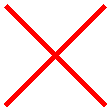 do  ……………………………………….……………………………………….………………………………………..go……………………………………………………………………………….……………………………………….……………………………………….……………………………………….……………………………………….have…English……………………………… lessons.………………………………………...   lessons…………………………………………...lessons.2. Spójrz i ułóż w kolejności, potem napisz.  1 do / I / ballet /on Tuesday.……………………………………………………………..2 Paul/ on Thursday / karate / does.…………………………………………………………….3 cycling/goes / She / on Saturday.……………………………………………………………4 I / go/ on Sunday /fishing,………………………………………………………….5 goes / My dad / on Friday/ swimming.…………………………………………………………….3. Przetłumacz na język angielski zdania :1 On uprawia karate w środy.1 He does karate …………………………………………2 Ona jezdzi na rowerze we wtorki.2 He goes ……………………………………………3 On ma lekcję angielskiego w środę .3 He has ……………………………………………4 Ona ma lekcję muzyki w piątek.4 She has a music lesson on………………………………………..